MEADOWVALE BIBLE BAPTIST CHURCHSunday, July 25, 2021SUNDAY SERVICE Live Streamed on FACEBOOK & YOUTUBE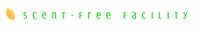 WelcomeOpening PrayerSong: “Better is One Day”Scripture: Isaiah 41:10Song: “Lord, I Need You”Dedication: Santiago & Isabella FloresIntercessory PrayerAnnouncementsScripture: Philippians 4:6Song: “Not in a Hurry”Sermon: “How to Live as Suffering Saints”                                                   1 Peter 4:11-14                                   Pastor Kelvin KennedySong: “Jesus Messiah”Closing PrayerANNOUNCEMENTS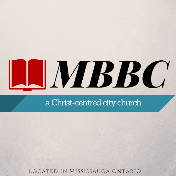  PLEASE NOTE:If you are not receiving church emails and would like to be on the general mailing list, please notify Pastor Kennedy.Meadowvale Bible Baptist Church2720 Gananoque Drive • Mississauga • ON • L5N 2R2Phone:  905-826-4114Rev. Kelvin Kennedy, PastorEmail:  kkennedy@mbbc.caMr. Daniel Jovin, Mississauga Christian Academy PrincipalEmail:  djovin@mcalearn.comMiss Audrey Pacis, Director of WorshipEmail:  amariepacis94@gmail.comPastor Kennedy’s Sermon Notes, and recordings of the sermons,are available on the Church website: www.mbbc.caWifi:  mcaguestPassword:  MCAGu3st!THIS WEEKTHIS WEEKTHIS WEEKTuesday7:30 pmLadies’ Fellowship meeting, via ZOOMWednesday7:30 pmMid-Week Bible Study, via ZOOM.TOPIC: Study in the Book of Acts.  Acts 2:40-47Sunday10:00 amAdult Sunday School Class via ZOOM.Passcode: 331000  Invite Link: https://us02web.zoom.us/j/86165097164?pwd=Nm1qdXF5VHFRdWg4dFg5VkRrY0tBdz09Telephone: 1-647- 558-0588 Sunday11:00 amMorning Service – Pastor Kelvin KennedySunday4:00 pmC & C Group, meeting via ZOOMUPCOMING EVENTSUPCOMING EVENTSYOUTH MINISTRYThe youth ministry (13yrs -17yrs)Next Bible Study meeting to be announced.C &C GroupNext meeting planned for Sunday, August 1.  Contact Audrey or Clarke for more information.SPORTS CAMPFriday, August 6th.  For those who are 6 to 12 years old.  The start time is 9:00 a.m. and it runs to 3:00 p.m.  The cost is $30.00.   The number to register is 905-826-4114.  MBBC Men’s MinistryNext Men’s meeting is planned to resume again in September.  Ladies’ FellowshipOur next Meeting will be July 27 at 7:30 pm  Meeting will be via ZOOM.  Walk In ClosetThe Walk-In Closet will be ON HOLD until further notice.    Sing-AlongSing-along at Heritage Glen is POSTPONED until further notice.Movie NightMOVIE “Overcomer”        POSTPONED until further notice.Tithes & Offerings by e-TransferPlease note new email address The e-mail address is: e-transfer@mcalearn.comIn the body of the message state your full name and clearly indicate if any portion(s) of the amount are to go designated funds (i.e. Missions or Benevolence). Note:  While the church will receive the full amount of your offering, check with your bank because some banks, depending on the type of account, may charge you a service fee.